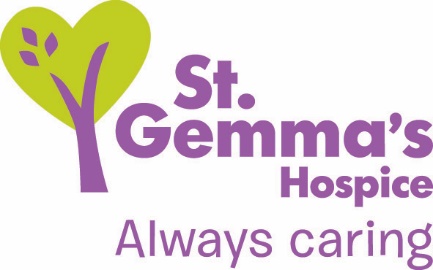 Registered Charity No. 1015941Title of Role:		Volunteer Warehouse Assistant   Department: 		Retail HubSupervisor: 		Retail Support Manager  Location:		54 Waterloo Lane, Bramley, LS13 2ELTime commitment:   Monday to Saturday, flexible day time hours. 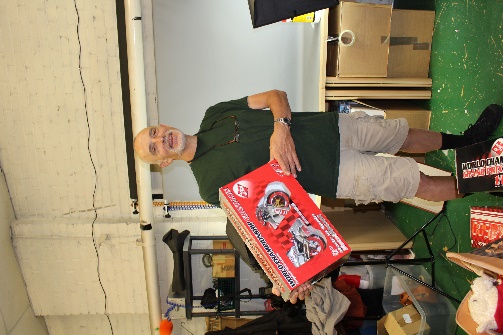 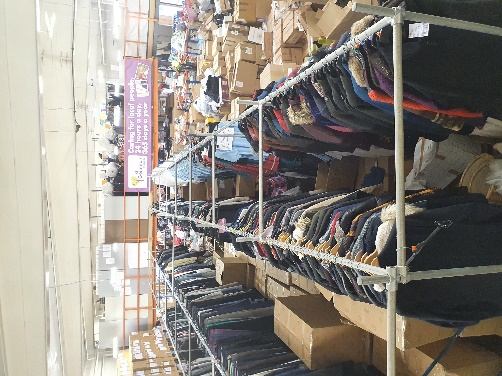 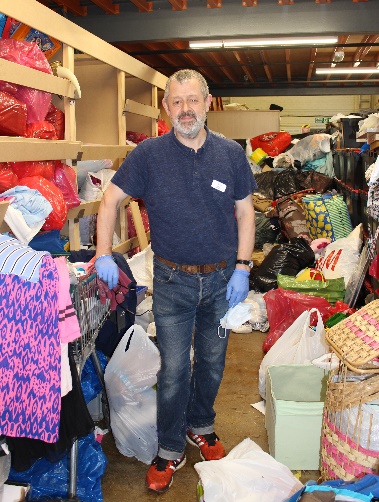 About St Gemma’s HospiceSt Gemma’s Hospice provides the best possible care and quality of life for local people with cancer and other life threatening illnesses. It’s a friendly, warm and safe place at the heart of the local community, with a large range of expert services to support patients, their families and friends. Whether our volunteers help in our shops or at the Hospice, they all contribute to helping St Gemma’s care for local people at the most difficult time in their lives.About our Retail Department St Gemma’s Hospice currently has 23 shops as well as the busy Retail Hub, which includes the warehouse and e-commerce department. Stock is sorted and distributed from our warehouse, as well as being donated across our shops. We currently collect furniture and larger donations from the public which is sold at our dedicated furniture shops. Our Volunteer Warehouse Assistants   are instrumental to the process as the more stock we can sort, the more we have to sell and raise money to support patients and their families. Role description Working with our amazing team of warehouse volunteers you will be involved with tasks including; Greeting donorsAccepting donations from the publicSigning donors up to Gift AidSorting donationsSorting donations brought in by the public and by our van driversHanging and sizing clothesSorting books, bric-a-brac and accessoriesIdentifying items for sale on our E-bay, Depop & Vinted sitesRecycling items through the correct channelsGeneral housekeepingKeeping the warehouse clean and tidyAdhering to health and safety regulationsSkills & QualificationsEssential Excellent customer service skills  Able to work as part of a team    A good level of physical fitness Desirable Expertise in any areas of goods we sell e.g. vintage clothing, books, ornaments/vases!Benefits of volunteering at St Gemma’s Hospice:On-going training provided by our retail & warehouse staff All volunteers attend our Hospice induction program (currently via zoom)Be part of a fantastic team of volunteers, at the forefront of charity retail Have the opportunity to use your skills to complement & influence the work of the Hospice to make a difference to people during a difficult time. Support from a named supervisor Volunteer e-news keeping you up to date with hospice informationRegular volunteer events to share ideas and socialise with volunteers and staff. Values and BehavioursSt Gemma’s Hospice has a set of values and behaviours and all volunteers are expected to behave in line with the values detailed below.Caring - Treating each person with kindness, empathy, compassion and respect.Aspiring - Continually learning and developing; striving for excellence in everything we do.Professional - Delivering high standards through team work, a skilled workforce and good governance.How to applyPlease submit an application form online by visiting www.st-gemma.co.uk/volunteering. To discuss this opportunity in greater detail please call Jason Maciag, Warehouse Manager on 0113 255 7552 or email Jason.Maciag@st-gemma.co.ukThank youSt Gemma’s Hospice could not survive without the help and support provided by volunteers who give their time and energy so selflessly. Your contribution really will make a difference to the lives of local people.